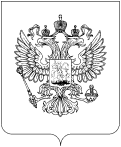 Управлением  Роскомнадзора по Саратовской	 области  в  ходе мероприятия систематического наблюдения 24.12.2014 года были выявлены признаки нарушений законодательства в области персональных данных на сайте - http://shnname.okis.ru/ оператором МБОУ  «СОШ  с. Шняево  Базарно-Карабулакского  Муниципального района Саратовской области», а именно: отсутствие на сайте оператора, сведений о наличии согласий граждан на распространение их персональных данных неограниченному кругу лиц.По итогам проведенных мероприятий систематического наблюдения в сети Интернет на сайте http://shnname.okis.ru/ выявлены признаки нарушений законодательства Российской Федерации о персональных данных в части распространения обработки персональных данных граждан без соответствующих правовых оснований.Оценка сайта осуществлялась посредством просмотра страниц сайта.На сайте http://shnname.okis.ru/ в разделе «Выпускники школы», приведен перечень ссылок, при переходе по которым представляется возможным скачать текстовые документы,  содержащие следующие категории персональных данных – фамилия, имя, отчество, а также наименование образовательного учреждения, факультет и специальность, основа обучения субъектов персональных данных.Отсутствие на сайте оператора сведений о наличии согласий граждан на распространение  их персональных данных неограниченному кругу лиц, является нарушением требований ст. 6 Федерального закона от 27.07.2006 г. № 152-ФЗ «О персональных данных».При этом, в соответствии с ч. 3 ст. 9 Федерального закона от 27.07.2006 г. № 152-ФЗ «О персональных данных» обязанность предоставить доказательство получения согласия субъекта персональных данных на обработку его персональных данных или доказательство наличия оснований, указанных в пунктах 2 - 11 части 1 статьи 6, части 2 статьи 10 и части 2 статьи 11 настоящего Федерального закона, возлагается на оператора.Руководствуясь ч. 3 ст. 21 Федерального закона от 27.07.2006 г. № 152-ФЗ «О персональных данных», Управление Федеральной службы по надзору в сфере связи, информационных технологий и массовых коммуникаций по Саратовской области требует:Провести проверку правомерности осуществления обработки (распространения) персональных данных граждан, закончивших обучение в МБОУ  «СОШ  с. Шняево  Базарно-Карабулакского  Муниципального района Саратовской области»;Осуществить блокирование персональных данных указанных выше субъектов, обрабатываемых оператором МБОУ  «СОШ  с. Шняево  Базарно-Карабулакского  Муниципального района Саратовской области», с момента получения настоящего письма на период указанной проверки;Провести анализ сайта http://shnname.okis.ru/ на наличие других фактов распространения персональных данных субъектов;В срок, не превышающий трех рабочих дней с даты этого выявления, прекратить неправомерную обработку (распространение) персональных данных посредством публикации на сайте http://shnname.okis.ru/. Информацию об устранении выявленных нарушений необходимо направить в Управление Роскомнадзора  по Саратовской области по электронной почте rsockanc64@rkn.gov.ru, и по адресу: ул. Рабочая, д. 61, г. Саратов, 410056.В случае непредставления или несвоевременного представления вышеуказанных сведений, представление которых предусмотрено законом, а также представление таких сведений в неполном объеме или в искаженном виде предусмотрена административная ответственность в соответствии со ст. 19.7 Кодекса Российской Федерации об административных правонарушениях.Дополнительно сообщаем, что за неповиновение законному распоряжению должностного лица органа, осуществляющего государственный надзор (контроль) предусмотрена административная ответственность в соответствии со ст. 19.4 Кодекса Российской Федерации об административных правонарушениях.Исполнитель: Тел.: РОСКОМНАДЗОРУПРАВЛЕНИЕ ФЕДЕРАЛЬНОЙ СЛУЖБЫ ПО НАДЗОРУ В СФЕРЕ СВЯЗИ, ИНФОРМАЦИОННЫХ ТЕХНОЛОГИЙ И МАССОВЫХ КОММУНИКАЦИЙПО САРАТОВСКОЙ ОБЛАСТИ(Управление Роскомнадзорапо Саратовской области)ул. Рабочая, д.61, г.Саратов, 410056Справочная: (8452) 22-55-77; факс  (8452) 52-13-00E-mail: rsockanc64@rsoc.ru № На №   от МБОУ  «СОШ  с. Шняево  Базарно-Карабулакского  Муниципального района Саратовской области»ул. Победы, д. 9,с. Шняево, Базарно-Карабулакский район, Саратовская область, 412612sh_shnyaevo@mail.ru